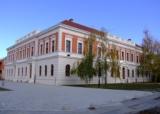 REPUBLIKA HRVATSKAOSJEČKO-BARANJSKA ŽUPANIJAOSNOVNA ŠKOLA JAGODE TRUHELKECRKVENA 2331000 OSIJEKBILJEŠKE UZ POLUGODIŠNJE IZVJEŠĆE ZA 2021.1.1.2021. -30.06.2021. 	U razdoblju od 1.1.2021.-30.06.2021. ukupni prihod škole iznosi 4.646.975,00 kn što je vidljivo u obrascu PRRAS na AOP-u 001 a sastoji se od doznaka Ministarstva znanosti i obrazovanja, doznačenih sredstava Osječko-baranjske županije za pokriće troškova županijskog natjecanja iz tehničke kulture u iznosu od  3.765.178,00 kn (AOP 063-obrazac PRRAS ), prihoda od Grada u iznosu od 608.828,00 kn ( AOP 130-obrazac PRRAS )  koja su namjenjena  za pokrivanje materijalnih troškova, stvarnih troškova ( tople vode,električne energije,zdravstvenih pregleda ), financiranje projekta „ Osigurajmo im jednakost „ (pomoćnici u nastavi ), plaće za učitelje u produženom boravku kao i financiranje hitnih intervencija. Ukupni prihod škole čine također vlastiti prihodi ( od iznajmljivanja dvorane, starog papira, najma stana) u iznosu od 1.774,00 kn što je vidljivo na AOP-u 122. Ostali prihodi- za polaganje stručnog ispita iz hrvatskog jezika, namjenskih sredstava za mliječnu kuhinju kroz projekt „Školski obrok za sve „ i „Škole jednakih mogućnosti „ , produženi boravak u iznosu od 267.243,00 kn ( AOP 105 ).Ukupni rashodi škole u razdoblju od 1.1.2021. do 30.6.2021.  iznose 4.713.506,00 kn ( AOP 146 ) , a sastoje se od rashoda za zaposlene  u iznosu od 3.985.774,00 kn ( AOP 147 ),  materijalnih troškova ( naknade troškova zaposlenih, rashodi za materijal i energiju ,rashodi za usluge ,naknade troškova osobama izvan radnog odnosa-stručno osposobljavanje, ostali rashodi ) u iznosu od 723.128,00 kn ( AOP 158 ) te financijskih rashoda ( bankarske usluge i usluge platnog prometa ) u iznosu od 4.604,00 kn ( AOP 191 ). Rashodi za nabavu nefinancijske imovine ( opreme ) iznose 1.650,00 kn ( AOP 344 )	Višak prihoda raspoloživ u slijedećem razdoblju iznosi 43.827,00 kn ( AOP 638 )Stanje žiro računa na dan 30.06.2020. iznosi 167.295,24 kn a novac u blagajni 2.064,06 kn.Izvještaj o obvezamaStanje obveza na početku izvještajnog razdoblja iznosi 735,791,00 kn što je vidljivo u obrascu obveza ( AOP 001 ). Stanje obveza na kraju izvještajnog razdoblja 30.06.2020. odnosno stanje nedospjelih obveza  iznosi 851.637,00 kn ( AOP 097 ).U Osijeku, 12.07.2021.Voditelj računovodstva					                              Ravnatelj školeMarija Periša, mag.oec						             Franjo Vukelić, prof.